Sample Course Outline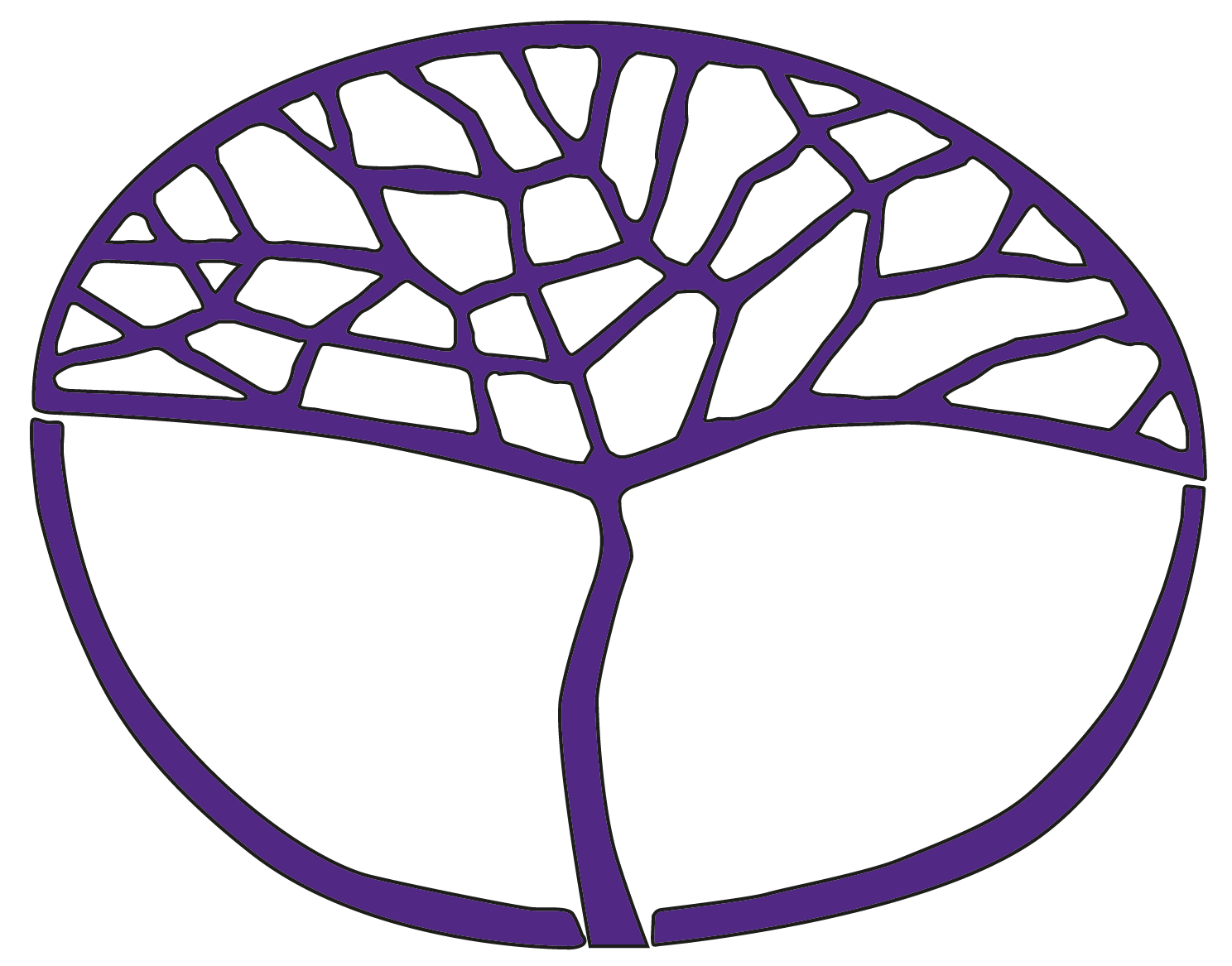 Health StudiesGeneral Year 11Copyright© School Curriculum and Standards Authority, 2019This document – apart from any third party copyright material contained in it – may be freely copied, or communicated on an intranet, for 
non-commercial purposes in educational institutions, provided that the School Curriculum and Standards Authority is acknowledged as the copyright owner, and that the Authority’s moral rights are not infringed.Copying or communication for any other purpose can be done only within the terms of the Copyright Act 1968 or with prior written permission of the School Curriculum and Standards Authority. Copying or communication of any third party copyright material can be done only within the terms of the Copyright Act 1968 or with permission of the copyright owners.Any content in this document that has been derived from the Australian Curriculum may be used under the terms of the Creative Commons Attribution-NonCommercial 3.0 Australia licenceDisclaimerAny resources such as texts, websites and so on that may be referred to in this document are provided as examples of resources that teachers can use to support their learning programs. Their inclusion does not imply that they are mandatory or that they are the only resources relevant to the course.Sample course outline Health Studies – General Year 11Unit 1 and Unit 2 WeekContentAssessment1–2Holistic healthdefinitions of health and wellbeingphysical, social, mental, emotional and spiritual dimensions of healthmeasurement of personal health status for each dimension of health 3–4Beliefs, attitudes and values definitions of beliefs, attitudes and values influence of family, friends and the media on the formation of beliefs, attitudes and values impact of beliefs, attitudes and values on health behaviourSocial and cultural norms definitions of social and cultural normsinfluence of social and cultural norms on health behaviourTask 1: Topic test – holistic health; beliefs, attitudes and values(10%)5–6Consumer healthrange and types of health facilities and servicescriteria for choosing a healthcare professionalrole and features of Medicare and private health insurancerights and responsibilities as a healthcare consumerTask 2: Research local health facilities and services – consumer health(25%)7–8Self-management skillsdefinition and identification of self-management skills that promote health and wellbeingsteps in the decision-making processdefining the situationgenerating and weighing up alternativeschoosing, acting and reflectingInterpersonal skillsdefinition of interpersonal skillsimportance of effective communication for better health and wellbeingassertive, passive and aggressive communication9Principles, frameworks, models and theoriesdefinition and examples of health promotion in the communityTask 3: Health promotion review – principles, frameworks, models and theories(10%)11–12Actions and strategies importance of personal responsibility for healthlifestyle factors affecting health exposure to tobacco smokealcohol usediet and nutritionphysical activitysun exposurepersonal health risk assessment action plans to personal health setting SMART goals (specific, measurable, achievable, realistic, time-specific) developing strategiesidentifying and overcoming barriers13–15Health inquiry planning a health inquiry identification and description of a health issuedevelopment of focus questions to research a health issueuse of a range of information to explore a health issueidentification and use of reliable information sourcesidentification and application of criteria for selecting information sourcesinterpretation of informationsummary of informationdevelopment of general conclusionspresentation of findings in appropriate format to suit audience Task 4: Risk factor investigation – health inquiry(10%)16–17Holistic healthintroduction to determinants of healthsocialstressearly lifefoodtransportsocial exclusionenvironmentalfeatures of the natural and built environmentsocioeconomiceducationemploymentincomeaccess to servicesthe influence of health determinants on health statusTask 5: Media review – holistic health(10%)18–19Beliefs, attitudes and values the influence of cognitive dissonance on beliefs, actions and behaviourSocial and cultural norms the role of communities in the construction and promotion of social and cultural norms20–21Consumer healththe importance of health care as prevention versus health care as treatmentcomplementary and orthodox health care options Task 6: Health care research – consumer health (25%)22Interpersonal skillsskills and techniques for building cooperation active listeningshared decision-makingempathy and respect for otherschallenges to effective communication23–24Actions and strategies preventive actions and skills to cope with influences on health behaviour and enhance healthresiliencesocial competenceassertivenessstrategies to promote the health of communities25–26Principles, frameworks, models and theoriesfeatures and components of the Health Promoting School Modeluse of the Health Promoting School Model to promote the health of individuals, groups and communities27Self-management skillsfactors influencing decision-makingpeers and familyemotionsmediaprior knowledge and experience28–30Health inquiry planning a health inquiry identification and description of a health issuedevelopment of focus questions to research a health issueuse of a range of information to explore a health issueidentification and use of reliable information sourcesidentification and application of criteria for selecting information sourcesinterpretation of informationsummary of informationdevelopment of general conclusionspresentation of findings in appropriate format to suit audienceTask 7: Investigation into the use of the Health Promoting School Model – principles, frameworks, models and theories(10%)